EWM FAQQuestion:How to integrate realtek’s bluetooth driver on Linux OS with EWM-W308S01E/ EWM-W188M201E/EWM-W168H01E module?Instructions :Step 1	Download the realtek Bluetooth linux driver by attached fileStep 2 Enter “sudo make install –s” command to install realtek’s Bluetooth driver and make sure the	 prompt message of “install rtk_btusb success” shows after processing done 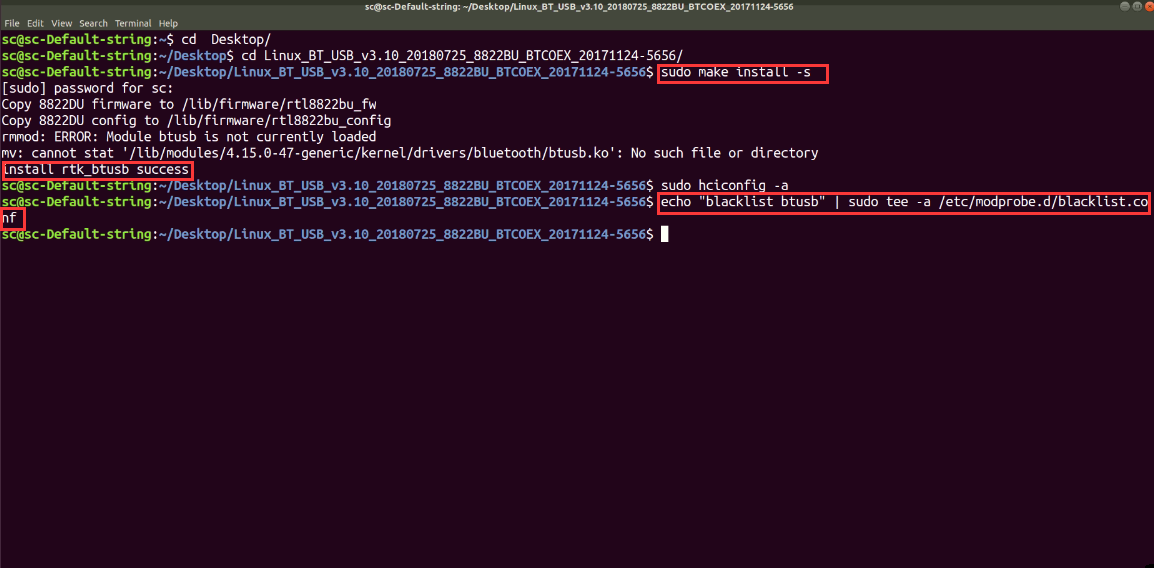 Step 3Reboot the system and confirm if realtek’s driver has activate when system boots upType “ sudo dmesg” command in terminal for sure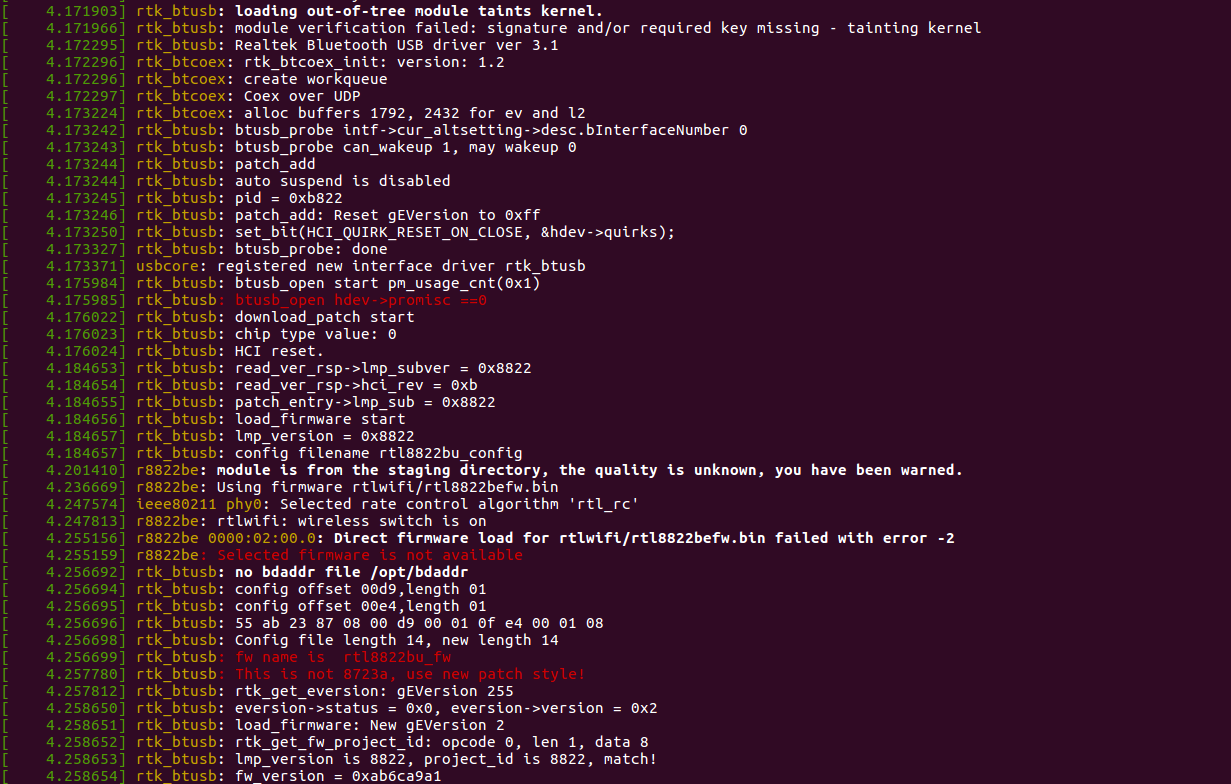 Step 4 If the Bluetooth driver is still original “btusb” driver, please insert following command in terminal, then reboot system againecho "blacklist btusb" | sudo tee -a /etc/modprobe.d/blacklist.confStep 5Afterward, the Bluetooth function can work proper after replacing driver successfully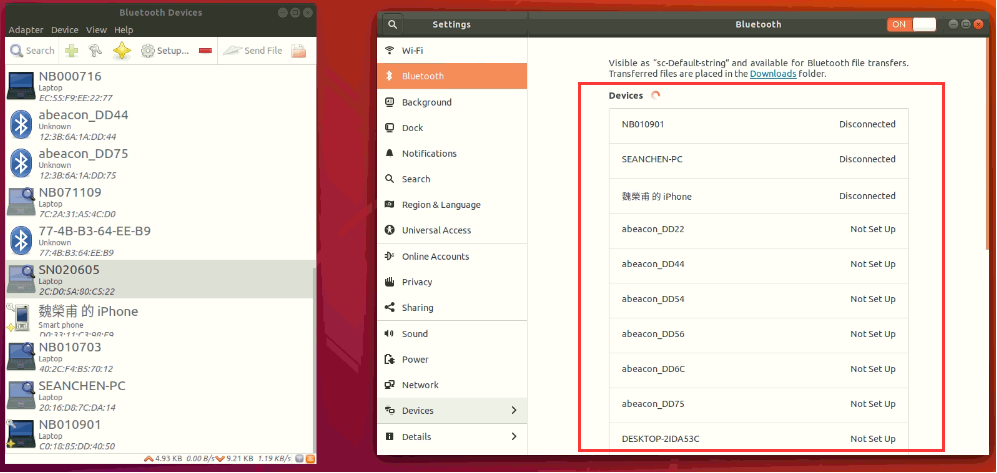 CategoryEWMDate2020/01/20KeywordBluetooth,Ubuntu 16.04/18.04, RTL8822BE-CG, EWM-W308S01E, EWM-W188M201E,EWM-W168H01E, support linux kernel 5.xBluetooth,Ubuntu 16.04/18.04, RTL8822BE-CG, EWM-W308S01E, EWM-W188M201E,EWM-W168H01E, support linux kernel 5.xBluetooth,Ubuntu 16.04/18.04, RTL8822BE-CG, EWM-W308S01E, EWM-W188M201E,EWM-W168H01E, support linux kernel 5.x